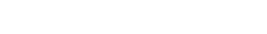 之江教育评价2020学年第一学期高一期中联考(2020.11)地理试题卷考生须知:考试范围:必修一(第1-3章)本试题卷分选择题和非选择题两部分｡全卷共6页,满分100分,考试时间90分钟｡考生答题前,务必将自己的姓名､准考证号用黑色字迹的签字笔或钢笔填写在答题纸上｡选择题部分一､ 选择题Ⅰ(本题共20小题,每小题2分,共40分｡每小题列出的四个备选项中只有一个是符合题目要求的,不选､多选､错选均不得分｡)下表为5•12汶川地震的参数，读表完成1､2题｡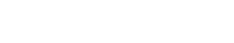 •12汶川地震的震源位于A.地壳	B.软流层	C.上地幔顶部	D.下地幔2.下列叙述正确的是A.一次地震就一个烈度，震级8级就是烈度8度B.地震发生后横波先到达地面，纵波后到达地面纵波使得房屋左右摇晃，横波使得房屋上下颠簸从人们感觉震动到房屋开始倒塌，通常有十几秒钟的时间间隔据报道,科学家预计2022年太阳活动将达到史无前例的高峰期。据此,完成3、4题。太阳辐射是A.地球大气运动的主要动力	B.地球上产生磁暴现象的主要原因C.地球内部能量的主要来源	D.地球上产生极光现象的主要原因4.下列有关太阳活动的叙述不．正确是太阳活动可对地球电离层产生影响太阳黑子增多直接影响地球的磁场C.黑子出现在太阳光球层D.日珥出现在太阳色球层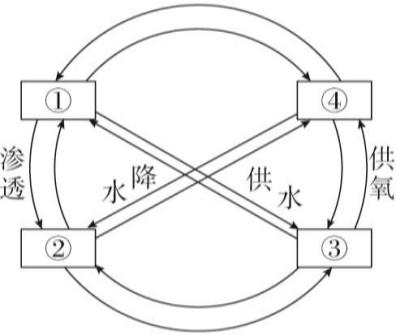 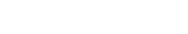 “一滴水从波涛汹涌的大海，化为天上的白云，再到漫天的大雪， 使地面银装素裹，融化后渗入地下，被植物的根系吸收。”右图为地球圈层间的物质交换示意图。读图，完成5、6题。5.材料描述的现象主要体现了哪个圈层的变化A.大气圈	B.水圈C.岩石圈	D.生物圈6.图示圈层①②③④依次为A.水圈、岩石圈、生物圈、大气圈B.水圈、生物圈、岩石圈、大气圈C.生物圈、水圈、岩石圈、大气圈D.岩石圈、生物圈、水圈、大气圈人类对太阳及其活动的探测从未停歇。美国帕克号太阳探测器于2018年8月升空，是人类第一个飞入太阳日冕层的飞行器。下图为帕克太阳探测器部分轨道示意图。读图,完成7、8题。帕克探测器观测到的太阳大气层从内到外依次是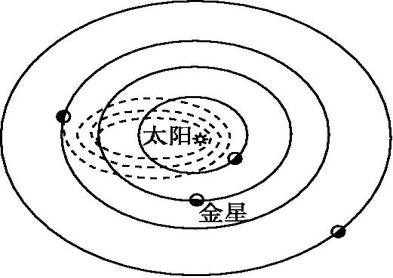 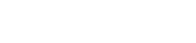 A. 日冕层 色球层 光球层	B. 日珥层 色球层 光球层C. 光球层 日珥层 色球层	D. 光球层 色球层 日冕层与地球相比，金星不．利．于．生命存在的主要原因是A.表层温度高肥沃的土壤与太阳距离太远D.稳定的太阳光照下图为美国亚利桑那州荒野沙漠中的神秘“石浪”。层层累积的岩石形成于距今1.9亿年前(中生代)， 顺着纹路触摸，仿佛可以感受到亿万年前沙暴的精心设计和雕刻。完成9、10题。构成“石浪”的岩石形成时，地球上生物发展到了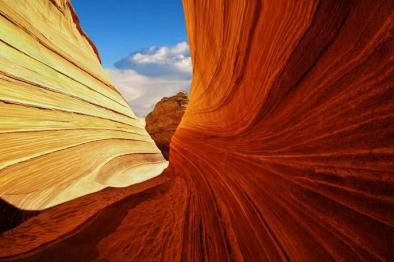 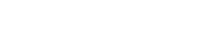 A.蕨类植物时代B.海生藻类时代C.鱼形动物时代D.爬行动物时代“雕刻”出“石浪”的主要作用可能是A.风力侵蚀B.海水侵蚀C.流水侵蚀D.冰川侵蚀图1为格陵兰冰原景观图。黑色部分为直径几厘米到几米的融冰池，融冰池里的水为液态。它的形成与南部大陆农业的过度开垦、工业化产生的固体悬浮颗粒密切相关。图2为对流层大气受热过程示意图。读图，完成11、12题。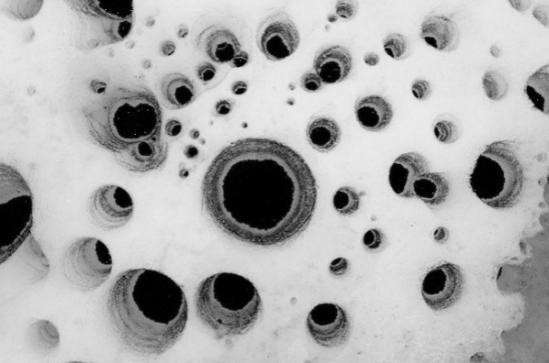 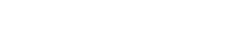 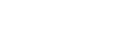 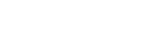 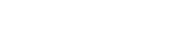 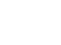 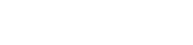 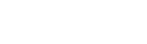 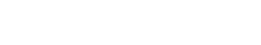 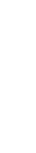 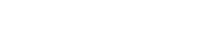 与融冰池的形成直接相关的大气热力作用环节为A.①	B.②	C.③	D.④ 12.发生雾霾现象时，大气能见度变差的原因与下列有关的是A.①增强	B.②增强	C.③增强	D.④增强2017年10月4日中秋之夜，我国云南省大理、丽江等地出现“火流星”照亮夜空的奇观。据卫星观测， 该小行星因摩擦生热引发爆炸的高度只有37千米，很可能有未燃尽的陨石落到地面。据此，完成13、14题。小行星爆炸发生在A.对流层	B.平流层	C.高层大气	D.大气层以外14.上题所指大气层的气温A.随高度的逐渐增加而递减	B.随高度逐渐增加而上升C.因臭氧吸收红外线而升高	D.达到大气温度的极大值下图“蓝窗”是地中海中马耳他戈佐岛最为著名的景点,位于悬崖的尽头,是一个由石灰岩形成的天然拱门。透过拱门,游人可以看到海天一色的壮观景色。但该景观已于2017年3月8日上午坍塌。完成15、16题。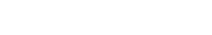 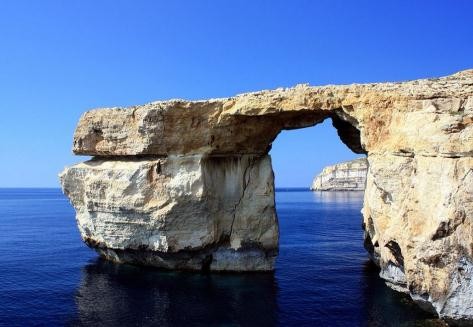 “蓝窗”的形成过程中A.海水沉积起主导作用B.风力侵蚀起主导作用C.海水侵蚀起主导作用D.流水侵蚀起主导作用下列地貌与“蓝窗”属于同一类型的是A.风蚀柱B.海蚀崖C.沙滩D.石笋2020年夏至日，发生了被称为“金指环”的天象奇观(如下图所示)，即日环食现象。读图，完成17、18题。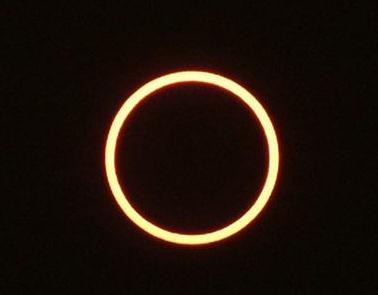 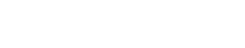 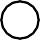 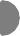 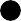 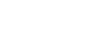 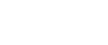 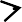 此次日环食发生时,月球可能位于图1轨道上的位置是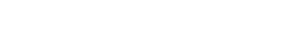 A .①	B .②	C.③	D.④ 18.月球的夜晚能观察到A.火星经过太阳的表面	B.流星在天空一闪而逝C.美丽的银河横跨星空	D.土星在小行星中穿梭青藏高原南侧的雅鲁藏布大峡谷是地球上最深的峡谷,全长504.6千米,最深处6009米,平均深度2268米｡ 受沿途岩性(软硬程度)的影响,宽谷与峡谷相间分布｡ 下图为雅鲁藏布江某段(自西南流向东北)河谷及周边学科网地貌图｡ 读图,完成19､ 20题｡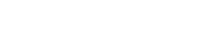 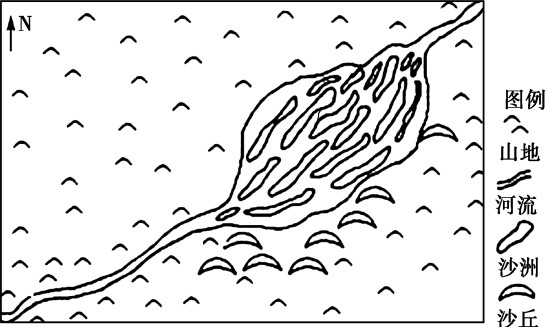 图中宽谷形成所对应的岩性及所受的主要作用是A.坚硬	下蚀坚硬	侧蚀松软	下蚀松软	侧蚀该地盛行的风向最可能是A.东风B.南风C.西风D.北风二､ 选择题Ⅱ(本题共5小题,每小题3分,共15分｡每小题列出的四个备选项中只有一个是符合题目要求的,不选､多选､错选均不得分｡)龙里猴子沟风景名胜区,距贵阳市中心28千米。猴子沟风景区主要有大面积的草原与草原中的峡谷､ 沟谷､ 峰林､ 峰丛､ 竖井､ 天坑､ 洼地等景观。下图为龙里高山草原地貌特征示意图。读图,完成21 题｡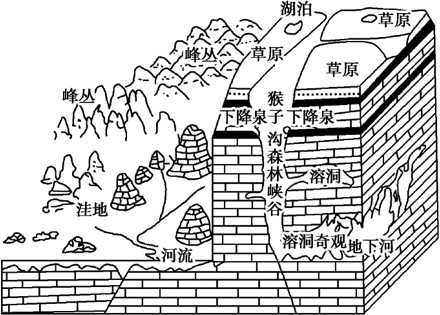 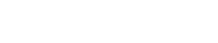 图示地区主要的岩石类型和该地的主要气候特征分别是A.玄武岩、高温少雨	B.大理岩、高温多雨C.石英岩、低温少雨	D.石灰岩、温暖湿润河漫滩是指河道两侧在枯水期露出水面、洪水期被水淹没的地区。在其演变过程中，新的裸露、湿润的土地的形成，为树木的生长创造了条件。1968年，科研人员调查了美国小密苏里河（局部河段） 河漫滩上树木分布情况后绘制了树龄等值线分布图。读图,完成 22、23题。图中陡坎最有可能是A.原来的河岸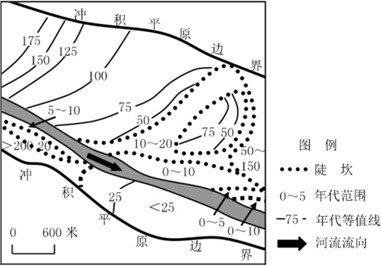 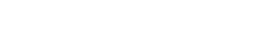 B.较早形成的土地C.地势较高的地区D.泥沙沉积较厚的地区 23.该河段在调查前20年发生了河道变宽变深B.右岸沉积较厚C.河流裁弯取直D.地壳持续抬升右图为某地近地面垂直方向气温､ 气压分布示意图(虚线为等温面､ 实线为等压面)｡ 完成24､ 25题｡该地气温高低和空气垂直运动的判断正确的是A.较低	上升较高	上升较低	下沉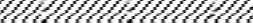 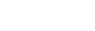 较高	下沉易形成这种大气物理状况的是A.夏季白天的内陆湖面夏季夜晚的内陆湖面冬季晴朗白天的城区D.冬季晴朗夜晚的谷底非选择题部分三､ 非选择题(本大题共4小题;其中第26、27、28小题各10分，第29小题15分;共45分｡)26.(10分)读“太阳系部分结构图”，完成下列问题。 (1)将图乙中数字序号表示的天体名称填在下列横线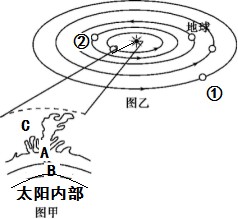 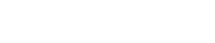 上。① ▲ ，② ▲ 。 (2分)    ▲	和 ▲ 是太阳活动的重要标志，大体上以▲	年为周期。 (3分)图甲中的 ▲ 层（填字母）抛出的高能带电粒子高速冲进两极地区的 ▲ （大气层），产生 ▲ 现象。(3分)地球是太阳系中唯一一颗有生命存在的星球。图乙中能直观地反映出地球存在生命的有利条件是▲	和 ▲ 。(2分)27.(10分)下图为热力环流示意图（图中A、B为近地面上的两点，C、D分别为其对应高空中的两点）。读图，完成下列问题。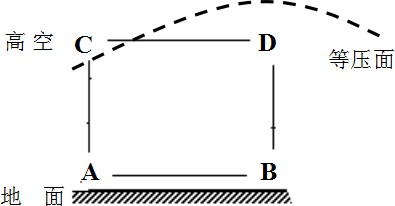 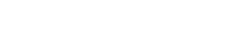 A、B两地温度较高的是  ▲	，气流下沉的是  ▲	；C、D两点为高压的是  ▲	；这四点中气压最高的是  ▲	。(4分)根据上述判断，在图中加上箭头完成热力环流图。(2分) (3)A、B两地的天气状况：A    ▲	；B    ▲	；昼夜温差较小的是 ▲ 。 (3分)(4)如果是城市热岛环流，则A、B两地为市区的是 ▲ 。(1分)28.(10分)新疆地貌景观丰富多彩，下图为新疆塔里木盆地区域示意图和部分景观图，回答下列问题。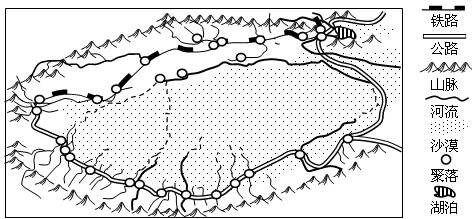 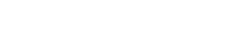 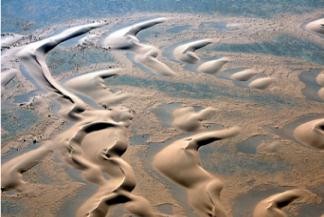 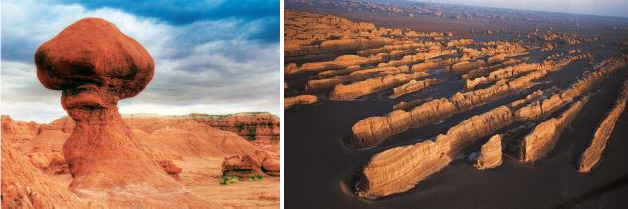 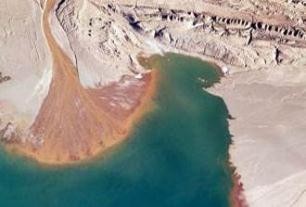 ①	②	③	④图示地区降水特点是 ▲	，图示①景观的形成与 ▲	作用有关。(2分)在图示景观中较理想的农耕场所是  ▲	（填数字），它的地貌名称是  ▲	，其利于农耕的最主要因素是 ▲	。(3分)②景观地貌名称是  ▲	地貌，③景观地貌名称是  ▲	地貌，两者主要受  ▲	作用形成。(3分)简述该地区风沙对铁路的危害。(2分)29.(15分)读图，完成下列问题。材料一 图1为黄土高原地区部分地理事物分布图。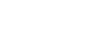 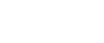 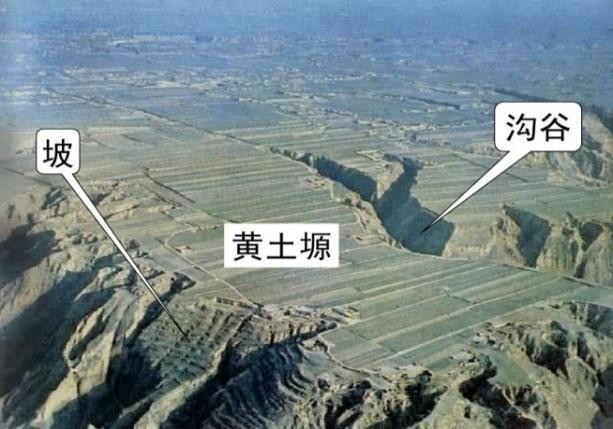 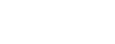 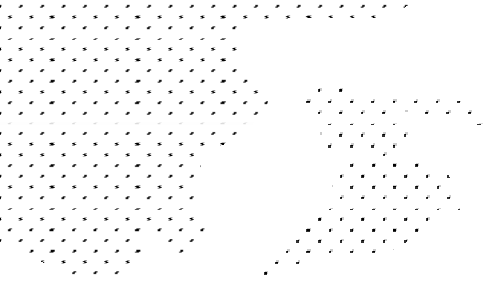 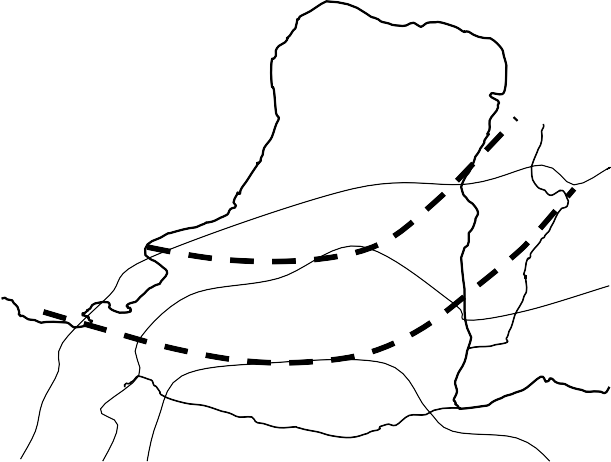 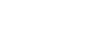 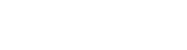 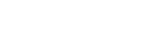 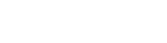 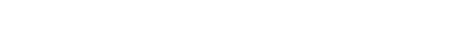 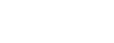 材料二 黄土高原冲沟普遍发育，并且规模较大，长度可达数千米或数十千米，深度达数十米至百余米。图2为甲地地貌景观图（黄土塬为顶面平坦宽阔、周边为沟谷切割的黄土堆积高地）。材料三 黄土高原水土流失的面积约50万平方千米，剧烈侵蚀面积为3.67万平方千米，占中国同类面积的89%，每年输入黄河下游的泥沙平均为16亿吨。黄土高原地表由于  ▲	作用表现出  ▲	的地貌特点。这种地貌特点可能造成  ▲	、泥石流等地质灾害。(3分)利用下列哪些现代地理科学技术，可以对泥石流灾害进行预警预报、实时动态监测。 ▲ (多选)(2分)A.RS	B.GIS	C.GNSS	D.GPRS黄土高原的黄土是第四纪的风尘堆积物，该时期的气温特点是  ▲	；据图中信息推测当时该地区的主导风向并说明理由。(3分)描述图中区域太阳辐射分布规律，并分析乙地太阳辐射较丰富的原因。(3分)黄土高原水土流失严重，防治任务巨大。请针对甲地的黄土塬、坡和沟谷设计一个合理的治理方案。(4分)之江教育评价2020学年第一学期高一期中联考(2020.11)地理参考答案及评分标准一､ 选择题Ⅰ(本题共20小题,每小题2分,共40分｡每小题列出的四个备选项中只有一个是符合题目要求的,不选､多选､错选均不得分｡)二､ 选择题Ⅱ(本题共5小题,每小题3分,共15分｡每小题列出的四个备选项中只有一个是符合题目要求的,不选､多选､错选均不得分｡)三､ 非选择题(本大题共4小题;其中第26、27、28小题各10分，第29小题15分;共45分｡)26.(10分)(1)木星；	金星 (2分)(2)黑子，		耀斑(可互换)；		11 (3分) (3)C；	高层大气；	极光 (3分)(4)安全的宇宙环境(同向、共面、近圆)；	日地距离适中 (2分)27.(10分)	C	D(1)B，	A，	D，	A (4分)看右图 (2分)晴朗、	阴雨、	B (3分)	A	B(4)B (1分)28.(10分)干旱	风力堆积 (2分)④	冲积扇	水源 (3分)风蚀蘑菇	雅丹	风力侵蚀 (3分)掩埋铁路，造成路基风蚀(风沙作用于路基时，会造成路基风蚀。路基本身又是风沙前进的障碍物，可以导致风速降低，在线路上形成漩涡，致使沙粒无法前进，在路基附近堆积，掩埋铁道线路。) (2分)29.(15分)(1)流水侵蚀	千沟万壑	滑坡 (3分) (2)ABC(全选对给2分，选对2个给1分)(3)寒冷	西北；由西北向东南沉积物颗粒越来越细 (3分)(4)(东)南向(西)北递增；乙地降水少，大气对太阳辐射的削弱作用弱，太阳辐射强。 (3分) (5)塬：平整土地，植树种草(学科网植树造林) (1分)坡：陡坡植树种草(植树造林)，固坡；缓坡建水平梯田。 (2分) 沟：建坝拦蓄泥沙、打坝淤地等 (1分)(本题言之有理即给分)时间2008年5月12日14时28分04秒（北京时间）震中位置四川阿坝州汶川县(北纬31.01度，东经103.42度)震源深度14km震级里氏8.0级105°105°110°40°腾格里沙漠沙典黏型乙毛乌素沙地	带土黄甲土黄土1500腾格里沙漠沙典黏型乙毛乌素沙地	带土黄甲土黄土带腾格里沙漠沙典黏型乙毛乌素沙地	带土黄甲土黄土1400腾格里沙漠沙典黏型乙毛乌素沙地	带土黄甲土黄土带腾格里沙漠沙典黏型乙毛乌素沙地	带土黄甲土黄土35°13001300题号12345678910答案ADABBADADA题号11121314151617181920答案ABBBCBACDD题号2122232425答案DACCA